ANEXO 8 Superficie en hectáreas de ANPs por municipio, jurisdicción y Junta Intermunicipal. El cálculo de superficie (ha) por municipio se estimó con el Límite geoestadístico INEGI 2022, que define los límites territoriales de los 125 municipios del Estado de Jalisco.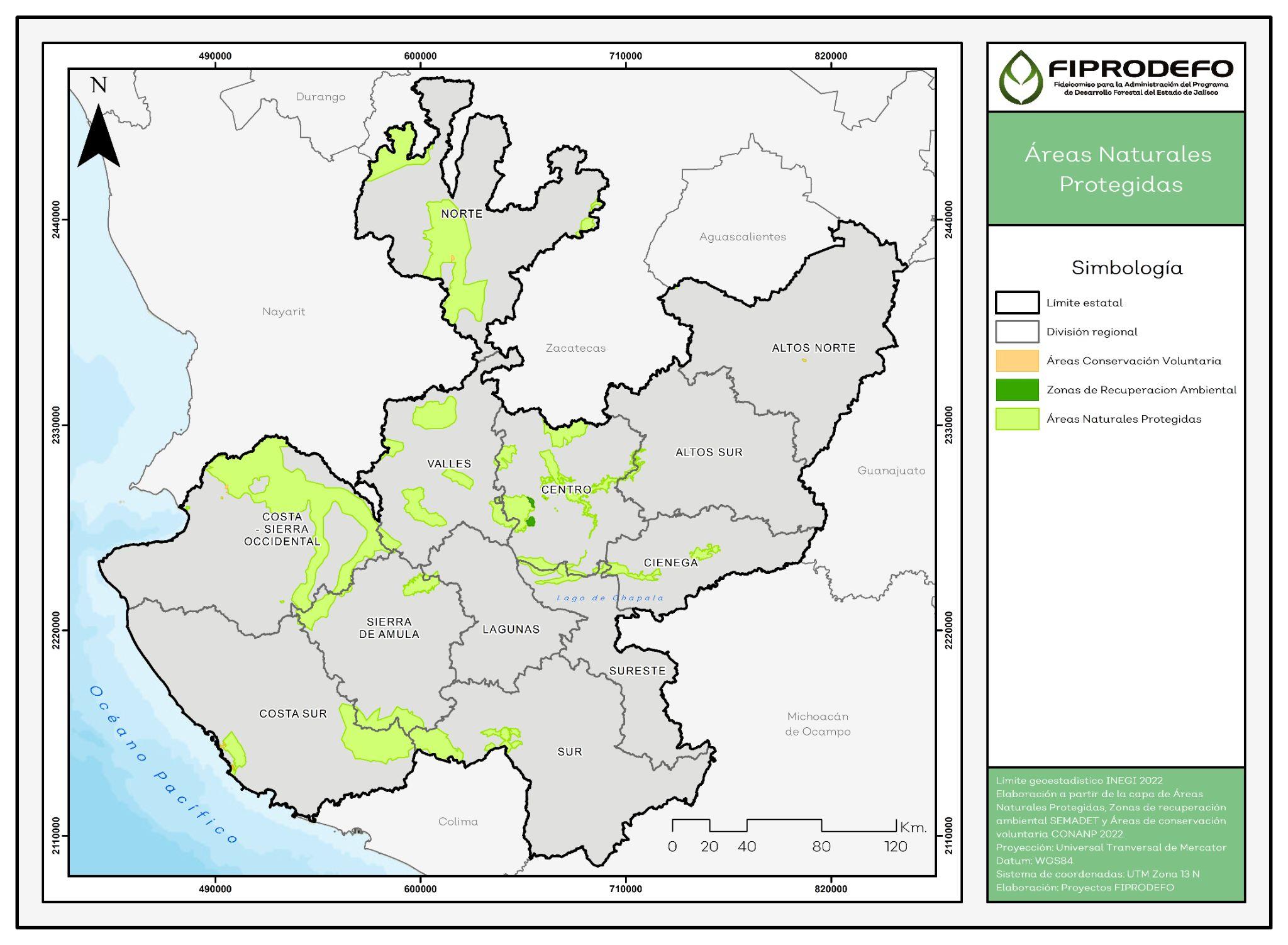 1. -. Áreas Naturales protegidas de Jurisdicción Federal.2. -. Áreas Naturales protegidas de Jurisdicción Estatal.3. -. Áreas Naturales protegidas de Jurisdicción Municipal.4. -. Zonas de Recuperación Ambiental5. -. Áreas Destinadas Voluntariamente a la Conservación ClaveNombre Área Natural ProtegidaRegiónJIMAMunicipiosSuperficie en hectáreasHectáreas ANP.1.01Cuenca Alimentadora del Distrito Nacional de Riego 043,Nayarit. (La Yesca)VALLESJIMAVHostotipaquillo12,443.8928,935.311.01Cuenca Alimentadora del Distrito Nacional de Riego 043,Nayarit. (La Yesca)NORTEJINORSan Martín de Bolaños50.5828,935.311.01Cuenca Alimentadora del Distrito Nacional de Riego 043,Nayarit. (La Yesca)VALLESJIMAVTequila16,440.8428,935.311.02Cuenca Alimentadora del Distrito Nacional de Riego 043, Nayarit. (Juchipila)CENTROIxtlahuacán del Río11,584.2711,700.091.02Cuenca Alimentadora del Distrito Nacional de Riego 043, Nayarit. (Juchipila)CENTROSan Cristóbal de la Barranca115.8211,700.091.03Cuenca Alimentadora del Distrito Nacional de Riego 043, Nayarit. (Laurel)ALTOS NORTEVilla Hidalgo1,095.561,095.561.04Subcuenca de los Ríos Atengo- Tlaltenango- Porción Sierra Los HuicholesNORTEJINORVilla Guerrero3,189.32181,132.121.04Subcuenca de los Ríos Atengo- Tlaltenango- Porción Sierra Los HuicholesNORTEJINORChimaltitán9,316.91181,132.121.04Subcuenca de los Ríos Atengo- Tlaltenango- Porción Sierra Los HuicholesNORTEJINORMezquitic40,205.27181,132.121.04Subcuenca de los Ríos Atengo- Tlaltenango- Porción Sierra Los HuicholesNORTEJINORSan Martín de Bolaños91,477.02181,132.121.04Subcuenca de los Ríos Atengo- Tlaltenango- Porción Sierra Los HuicholesNORTEJINORBolaños36,943.60181,132.121.05Subcuencas de los ríos Atengo y TlaltenangoCENTROIxtlahuacán del Río4,244.197,831.651.05Subcuencas de los ríos Atengo y TlaltenangoCENTROSan Cristóbal de la Barranca3,587.467,831.651.06Área de Protección de Flora y Fauna Bosque la PrimaveraVALLESTALA21,313.4430,590.681.06Área de Protección de Flora y Fauna Bosque la PrimaveraCENTROTlajomulco DeZúñiga2,401.9530,590.681.06Área de Protección de Flora y Fauna Bosque la PrimaveraCENTROZapopan6,875.2930,590.681.07Reserva de la Biosfera Sierra de ManantlánSURJIRATolimán33,529.86130,791.721.07Reserva de la Biosfera Sierra de ManantlánSIERRA DE AMULAJIRAEl Grullo52.36130,791.721.07Reserva de la Biosfera Sierra de ManantlánSIERRA DE AMULAJIRATuxcacuesco15,093.03130,791.721.07Reserva de la Biosfera Sierra de ManantlánSURJIRAZapotitlán de Vadillo113.98130,791.721.07Reserva de la Biosfera Sierra de ManantlánCOSTA SURJICOSURCuautitlán de García Barragán48,107.23130,791.721.07Reserva de la Biosfera Sierra de ManantlánSIERRA DE AMULAJIRAAutlán de Navarro14,964.30130,791.721.07Reserva de la Biosfera Sierra de ManantlánCOSTA SURJICOSURCasimiroCastillo18,930.96130,791.721.08Reserva de la Biosfera Chamela - CuixmalaCOSTA SURJICOSURLa Huerta13,132.3813,132.561.09Área de Protección de Flora y Fauna Sierra de QuilaSIERRA DEAMULATecolotlán11,307.8214,175.121.09Área de Protección de Flora y Fauna Sierra de QuilaSIERRA DEAMULATenamaxtlán1,581.8014,175.121.09Área de Protección de Flora y Fauna Sierra de QuilaLAGUNASJIMAVSan Martín Hidalgo1,285.5014,175.121.10Volcán de TequilaVALLESJIMAVMagdalena471.928,350.551.10Volcán de TequilaVALLESJIMAVAmatitán2,527.798,350.551.10Volcán de TequilaVALLESJIMAVTeuchitlán5.198,350.551.10Volcán de TequilaVALLESJIMAVTequila5,345.658,350.551.11Parque Nacional Nevado de ColimaSURJIRCOZapotlán El Grande379.046,217.161.11Parque Nacional Nevado de ColimaSURJIRCOTuxpan11.476,217.161.11Parque Nacional Nevado de ColimaSURJIRAZapotitlán De Vadillo2,799.116,217.161.11Parque Nacional Nevado de ColimaSURJIRCOTonila2,683.376,217.161.11Parque Nacional Nevado de ColimaSURJIRASan Gabriel344.176,217.161.12Cuenca Alimentadora del Distrito Nacional de Riego 043, Nayarit. (Subcuenca Río Ameca)VALLESJIMAVAmeca4,501.3610,412.571.12Cuenca Alimentadora del Distrito Nacional de Riego 043, Nayarit. (Subcuenca Río Ameca)VALLESJIMAVEtzatlán3,203.5010,412.571.12Cuenca Alimentadora del Distrito Nacional de Riego 043, Nayarit. (Subcuenca Río Ameca)VALLESJIMAVMagdalena2,605.0710,412.571.12Cuenca Alimentadora del Distrito Nacional de Riego 043, Nayarit. (Subcuenca Río Ameca)SIERRA DE AMULAAyutla102.6410,412.571.12Cuenca Alimentadora del Distrito Nacional de Riego 043, Nayarit. (Subcuenca Río Ameca)COSTA- SIERRA OCCIDENTA LJISOCGuachinango38,261.10243,638.671.12Cuenca Alimentadora del Distrito Nacional de Riego 043, Nayarit. (Subcuenca Río Ameca)VALLESJIMAVHostotipaquillo2,699.61243,638.671.12Cuenca Alimentadora del Distrito Nacional de Riego 043, Nayarit. (Subcuenca Río Ameca)COSTA-SIERRA OCCIDENTALJISOCPuerto Vallarta11,482.09243,638.671.12Cuenca Alimentadora del Distrito Nacional de Riego 043, Nayarit. (Subcuenca Río Ameca)COSTA-SIERRA OCCIDENTALJISOCSan Sebastián Del Oeste81,114.05243,638.671.12Cuenca Alimentadora del Distrito Nacional de Riego 043, Nayarit. (Subcuenca Río Ameca)SIERRA DE AMULAAtengo1,733.46243,638.671.12Cuenca Alimentadora del Distrito Nacional de Riego 043, Nayarit. (Subcuenca Río Ameca)COSTA-SIERRA OCCIDENTALJISOCAtenguillo32,481.29243,638.671.12Cuenca Alimentadora del Distrito Nacional de Riego 043, Nayarit. (Subcuenca Río Ameca)SIERRA DE AMULACuautla15,905.73243,638.671.12Cuenca Alimentadora del Distrito Nacional de Riego 043, Nayarit. (Subcuenca Río Ameca)COSTA- SIERRA OCCIDENTALJISOCMascota34,590.89243,638.671.12Cuenca Alimentadora del Distrito Nacional de Riego 043, Nayarit. (Subcuenca Río Ameca)COSTA-SIERRA OCCIDENTALJISOCMixtlán14,957.88243,638.671.13Cuenca Alimentadora del Distrito Nacional de Riego 043, Nayarit. (Subcuenca Tlaltenango-Villanueva)NORTEJINORSanta María de los Ángeles1,435.1711,552.861.13Cuenca Alimentadora del Distrito Nacional de Riego 043, Nayarit. (Subcuenca Tlaltenango-Villanueva)NORTEJINORHuejúcar570.0411,552.861.13Cuenca Alimentadora del Distrito Nacional de Riego 043, Nayarit. (Subcuenca Tlaltenango-Villanueva)NORTEJINORColotlán9,547.6511,552.86ClaveNombre Área Natural ProtegidaRegiónJIMAMunicipioSuperficie en hectáreas municipioHectáreas ANP.2.01Área Estatal de Protección Hidrológica Sierra del ÁguilaVALLESJIMAVAmeca6,136.7820,757.822.01Área Estatal de Protección Hidrológica Sierra del ÁguilaVALLESJIMAVEtzatlán7,864.8620,757.822.01Área Estatal de Protección Hidrológica Sierra del ÁguilaVALLESJIMAVAhualulco de Mercado5,623.3720,757.822.01Área Estatal de Protección Hidrológica Sierra del ÁguilaVALLESJIMAVSan Juanito de Escobedo1132.8120,757.822.02Parque Estatal Bosque Mesófilo Nevado de ColimaSURJIRCOZapotlán El Grande419.167,215.132.02Parque Estatal Bosque Mesófilo Nevado de ColimaSURJIRCOTuxpan779.197,215.132.02Parque Estatal Bosque Mesófilo Nevado de ColimaSURJIRCOTonila505.017,215.132.02Parque Estatal Bosque Mesófilo Nevado de ColimaSURJIRATolimán24.837,215.132.02Parque Estatal Bosque Mesófilo Nevado de ColimaSURJIRAZapotitlán De Vadillo2,397.397,215.132.02Parque Estatal Bosque Mesófilo Nevado de ColimaSURJIRASan Gabriel32.917,215.132.02Parque Estatal Bosque Mesófilo Nevado de ColimaSURJIRAZapotitlán De Vadillo1636.767,215.132.02Parque Estatal Bosque Mesófilo Nevado de ColimaSURJIRCOTonila1,419.887,215.132.03Parque Estatal Bosque de ArceCOSTA- SIERRA OCCIDENTALJISOCTalpa De Allende150.15150.152.04Formación Natural de Interés Estatal Barranca de los Ríos Santiago y VerdeCENTROCuquío2,863.1921,379.932.04Formación Natural de Interés Estatal Barranca de los Ríos Santiago y VerdeCENTROGuadalajara875.421,379.932.04Formación Natural de Interés Estatal Barranca de los Ríos Santiago y VerdeCENTROIxtlahuacán Del Río6,361.8921,379.932.04Formación Natural de Interés Estatal Barranca de los Ríos Santiago y VerdeCENTROAIPROMADESJuanacatlán76.0921,379.932.04Formación Natural de Interés Estatal Barranca de los Ríos Santiago y VerdeCENTROTonalá1,437.8221,379.932.04Formación Natural de Interés Estatal Barranca de los Ríos Santiago y VerdeCENTROZapotlanejo6,025.8721,379.932.04Formación Natural de Interés Estatal Barranca de los Ríos Santiago y VerdeALTOS SURJIASAcatic1,994.0221,379.932.04Formación Natural de Interés Estatal Barranca de los Ríos Santiago y VerdeCENTROEl Salto36.8621,379.932.04Formación Natural de Interés Estatal Barranca de los Ríos Santiago y VerdeALTOS SURJIASTepatitlán De Morelos1,708.7921,379.932.05Área Estatal de Protección Hidrológica Cerro Viejo -Chupinaya - Los SabinosCENTROAIPROMADESIxtlahuacán De Los Membrillos2,983.1923,178.922.05Área Estatal de Protección Hidrológica Cerro Viejo -Chupinaya - Los SabinosSURESTEAIPROMADESJocotepec8,683.4923,178.922.05Área Estatal de Protección Hidrológica Cerro Viejo -Chupinaya - Los SabinosSURESTEAIPROMADESChapala2,833.8423,178.922.05Área Estatal de Protección Hidrológica Cerro Viejo -Chupinaya - Los SabinosCENTROTlajomulco De Zúñiga8,678.4023,178.922.06Área Estatal de Protección Hidrológica Sierra Condiro Canales - Cerro San Miguel ChiquihuitilloCENTROAIPROMADESIxtlahuacán de los Membrillos172.5718,600.732.06Área Estatal de Protección Hidrológica Sierra Condiro Canales - Cerro San Miguel ChiquihuitilloCIÉNEGAAIPROMADESLa Barca1,887.7218,600.732.06Área Estatal de Protección Hidrológica Sierra Condiro Canales - Cerro San Miguel ChiquihuitilloCIÉNEGAAIPROMADESOcotlán1317.218,600.732.06Área Estatal de Protección Hidrológica Sierra Condiro Canales - Cerro San Miguel ChiquihuitilloCIÉNEGAAIPROMADESAtotonilco El Alto2,606.6318,600.732.06Área Estatal de Protección Hidrológica Sierra Condiro Canales - Cerro San Miguel ChiquihuitilloCIÉNEGAAIPROMADESJamay249.4618,600.732.06Área Estatal de Protección Hidrológica Sierra Condiro Canales - Cerro San Miguel ChiquihuitilloCIÉNEGAAIPROMADESPoncitlán10,495.4718,600.732.06Área Estatal de Protección Hidrológica Sierra Condiro Canales - Cerro San Miguel ChiquihuitilloSURESTEAIPROMADESChapala1,871.6818,600.73ClaveNombre Área Natural ProtegidaRegiónJIMANombre de municipioSuperficie Ha. municipioHectáreas ANP3.01Área Municipal de Protección Hidrológica Bosque El Nixticuil - San Esteban - El DienteCENTROZapopan1667.581,667.583.02Formaciones Naturales de Inter Municipal Piedras BolaVALLESJIMAVEtzatlán81.49256.43.02Formaciones Naturales de Inter Municipal Piedras BolaVALLESJIMAVAhualulco De Mercado174.91256.43.03Área Municipal de Protección Hidrológica Barranca del Río SantiagoVALLESJIMAVAmatitán628.7517,733.343.03Área Municipal de Protección Hidrológica Barranca del Río SantiagoCENTROSan Cristóbal De La Barranca7.7717,733.343.03Área Municipal de Protección Hidrológica Barranca del Río SantiagoVALLESJIMAVEl Arenal372.4617,733.343.03Área Municipal de Protección Hidrológica Barranca del Río SantiagoVALLESJIMAVTequila3.4117,733.343.03Área Municipal de Protección Hidrológica Barranca del Río SantiagoCENTROZapopan7,656.4417,733.343.03Área Municipal de Protección Hidrológica Barranca del Río SantiagoCENTROGuadalajara10.1317,733.343.03Área Municipal de Protección Hidrológica Barranca del Río SantiagoCENTROIxtlahuacán Del Río5.8617,733.343.03Área Municipal de Protección Hidrológica Barranca del Río SantiagoCENTROZapopan9,048.5217,733.34ClaveNombre Área Natural ProtegidaRegiónJIMANombre de municipioSuperficie Ha. municipioHectáreas ZRA4.01Zona de Recuperación Ambiental El BajíoCENTROZapopan971.27971.274.02Zona de Recuperación Ambiental Cerro El TajoCENTROTlajomulco de Zúñiga932.111,685.104.02Zona de Recuperación Ambiental Cerro El TajoCENTROZapopan752.991,685.10ClaveNombre Área Natural ProtegidaRegiónJIMANombre de municipioSuperficie Ha. municipioHectáreas ADVC5.01Zona de Conservación Arroyo TexasCOSTA- SIERRA OCCIDENTALPuerto Vallarta63.9963.995.02Rancho Don AndrésCOSTA SURLa Huerta196.91196.915.03Potrero El MuertoALTOS NORTELagos de Moreno153.92153.925.04Reserva Natural ZafiroCOSTA SURLa Huerta327.16327.16